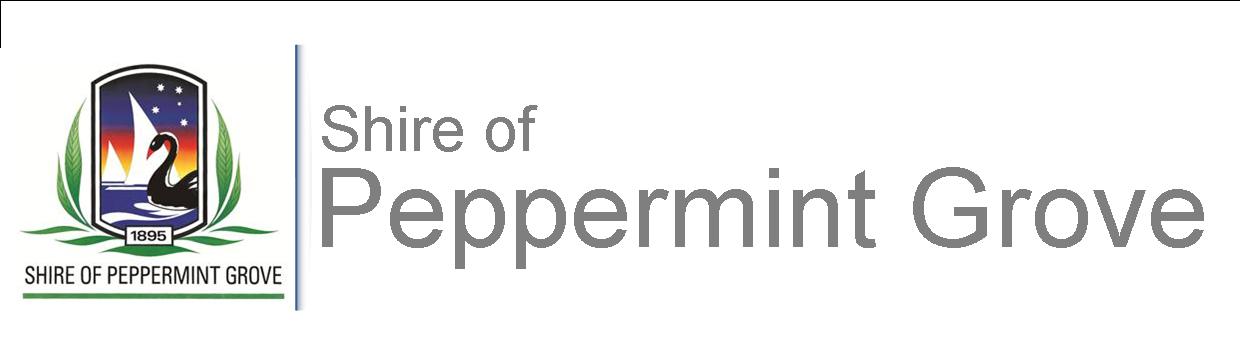 Ordinary Council MeetingMINUTESheld onTuesday 19 December 2017at5.30 pmTable of Contents1	DECLARATION OF OFFICIAL OPENING	42	RECORDING OF ATTENDANCE, APOLOGIES AND LEAVES OF ABSENCE	52.1	ATTENDANCE	52.2	APOLOGIES	52.3	LEAVES OF ABSENCE	52.4	NEW REQUEST FOR A LEAVE OF ABSENCE	53	DELEGATIONS AND PETITIONS	53.1	DELEGATIONS	53.2	PETITIONS	54	PUBLIC QUESTION TIME	64.1	RESPONSE TO PREVIOUS QUESTIONS TAKEN ON NOTICE	64.2	QUESTIONS FROM MEMBERS OF THE PUBLIC	64.3	DEPUTATIONS OF THE PUBLIC	65	DECLARATIONS OF INTEREST	75.1	FINANCIAL INTEREST	75.2	PROXIMITY INTEREST	75.3	IMPARTIALITY INTEREST	75.4	INTEREST THAT MAY CAUSE A CONFLICT	75.5	STATEMENT OF GIFTS AND HOSPITALITY	76	ANNOUNCEMENTS BY THE PRESIDING MEMBER (WITHOUT DISCUSSION)	77	CONFIRMATION OF MINUTES	87.1	ORDINARY COUNCIL MEETING  28 November 2017	87.2	AGENDA BRIEFING FORUM  12 December 2017	87.3	CONCEPT FORUM  12 December 2017	88	CHIEF EXECUTIVE OFFICER REPORTS	98.1	URBAN PLANNING	98.1.1	Building Permits Issued	98.1.2	Proposed Alterations and Additions Lot 12 & 13 (No.17) McNeil Street, Peppermint Grove	108.1.3	Heritage List Review Lot 50 (No.36) McNeil Street, Peppermint Grove	168.1.4	Proposed Change of Purpose ROW Reserves. Shire of Peppermint Grove	228.1.5	Adoption for the Purposes of Advertising: Draft Local Planning Policies under Local Planning Scheme No.4	288.2	INFRASTRUCTURE	338.3	COMMUNITY DEVELOPMENT	338.4	MANAGEMENT / GOVERNANCE / POLICY	348.4.1	Annual Report 2016/2017	348.5	CORPORATE	378.5.1	Financial Report – November 2017	378.5.2	Accounts Paid – November 2017	418.5.1	Audit Committee Recommendations – Meeting Held 28 November 2017	449	NEW BUSINESS OF AN URGENT NATURE	489.1	Late Items	489.1.1	Proposed Alterations and Two-Storey Additions Lot 543 (No.48) View Street Peppermint Grove.	489.1.2	Over-height Sports Mesh Fence Lot 802 (No. 41) Keane Street, Peppermint Grove.	5710	MOTIONS ON NOTICE	6011	CONFIDENTIAL ITEMS OF BUSINESS	6012	CLOSURE	60Ordinary Council Meeting Minutes19 December 2017Minutes of the Shire of Peppermint Grove Ordinary Meeting of Council held at 1 Leake Street, Peppermint Grove Council Chambers on Tuesday 19 December 2017.DECLARATION OF OFFICIAL OPENINGAt 5.32pm, the Shire President declared the meeting open and requested that the Affirmation of Civic Duty and Responsibility be read aloud by a Councillor and requested the recording of attendance and apologies.The Post indicated that they were not recording the meeting.Cr C Hohnen. Read the affirmationAffirmation of Civic Duty and ResponsibilityI make this Affirmation in good faith on behalf of Councillors and Officers of the Shire of Peppermint Grove.  We collectively declare that we will duly, faithfully, honestly, and with integrity fulfil the duties of our respective office and positions for all the people in the district according to the best of our judgment and ability.  We will observe the Shire’s Code of Conduct and meeting procedures to ensure the efficient, effective and orderly decision making within this forum.RECORDING OF ATTENDANCE, APOLOGIES AND LEAVES OF ABSENCEATTENDANCEShire President	Cr R ThomasDeputy Shire President	Cr C HohnenElected Member	Cr K FarleyElected Member	Cr S FleayElected Member	Cr D HorrexElected Member	Cr P MacintoshElected Member	Cr G PetersChief Executive Officer 	Mr John MerrickManager Library and Community Services	Ms D BurnManager Corporate Services	Mr P RawlingsManager Development Services	Mr M WhitbreadExecutive Officer	Ms M Tabbakh (Minutes)Visitors	3Gallery	Nil Members of the Public	1 Members of the PressAPOLOGIESManager Infrastructure Services, Mr D NorgardLEAVES OF ABSENCENilNEW REQUEST FOR A LEAVE OF ABSENCENilDELEGATIONS AND PETITIONSNilDELEGATIONSNilPETITIONSNilPUBLIC QUESTION TIMEAt 5.33pm the Presiding Member opened the public question time by asking the gallery if there were any questions or deputation for Council. “Rules for Council meeting Public Question Time” were noted in the Agenda. Copies of:The AgendaQuestion to Council and Deputation FormsWere placed at the end of the Council Meeting table in front of the public gallery, for the public, prior to commencing the meeting, as well as on the Shire Webpage.RESPONSE TO PREVIOUS QUESTIONS TAKEN ON NOTICENilQUESTIONS FROM MEMBERS OF THE PUBLICNilDEPUTATIONS OF THE PUBLIC8.1.3 – Heritage List Review Lot 50 (No.36) McNeil Street, Peppermint GroveProf Porscha Fermanis, daughter of the owner of the property, requested that Council remove No. 36 McNeil Street from the Heritage List.At 5.46 pm, there being no further questions the Presiding Member closed the public question time.DECLARATIONS OF INTERESTCouncillors / Staff are reminded of the requirements of section 5.65 of the Local Government Act 1995, to disclose any interest during the meeting when the matter is discussed, and also of the requirement to disclose an interest affecting impartiality under the Shire’s Code of Conduct.  Councillors / staff are required to submit declarations of interest in writing on the prescribed form.FINANCIAL INTERESTNilPROXIMITY INTERESTNilIMPARTIALITY INTERESTCr G Peters – 8.1.3 – Heritage List Review Lot 50 (No.36) McNeil Street, Peppermint Grove.Cr G Peters has a contract with owners to provide minor maintenance.INTEREST THAT MAY CAUSE A CONFLICTNilSTATEMENT OF GIFTS AND HOSPITALITYNilANNOUNCEMENTS BY THE PRESIDING MEMBER (WITHOUT DISCUSSION)Carols by Candlelight was to be held on Sunday 17 December, but was cancelled due to bad weather.Many thanks to the Committee for their hard work and efforts.CONFIRMATION OF MINUTESORDINARY COUNCIL MEETING 	28 November 2017Council Decision – 1129MOVED: Cr K Farley, SECONDED: Cr Charles Hohnen	That the Minutes of the Ordinary Council Meeting, of the Shire of Peppermint Grove held in the Council Chambers on 28 November 2017 be confirmed.		CARRIED: 7/0	AGENDA BRIEFING FORUM 	12 December 2017Council Decision – 1130MOVED: Cr S Fleay, SECONDED: Cr D Horrex	That the Minutes of the Agenda Briefing Forum, of the Shire of Peppermint Grove held in the Council Chambers on 12 December 2017 be confirmed.		CARRIED: 7/0	CONCEPT FORUM 	12 December 2017Council Decision – 1131MOVED: Cr C HOHNEN, SECONDED: Cr D Horrex	That the Minutes of the Concept Forum, of the Shire of Peppermint Grove held in the Council Chambers on 12 December 2017 be confirmed.		CARRIED: 7/0	CHIEF EXECUTIVE OFFICER REPORTSURBAN PLANNINGBuilding Permits IssuedFor works which are excluded from requiring planning consent under the Deemed to Comply provisions of the Planning and Development Regulations 2015 for November 2017;NotedProposed Alterations and Additions Lot 12 & 13 (No.17) McNeil Street, Peppermint Grove ATTACHMENT DETAILSCOUNCIL ROLEPURPOSE OF REPORTFor Council to consider an application for alterations and single storey additions at the rear of a Category 1 listed property. A reduced side boundary setback from 1.5-metres to 1-metre is proposed. SUMMARY AND KEY ISSUESThe alterations proposed are at the rear of the building.Original heritage fabric will remain.The form of the building will remain.The reduced eastern boundary setback is acceptable.LOCATIONPlease refer to the attached location plan. BACKGROUNDIn 1978 a building licence was issued for alterations and additions at the rear of the building and included two new bedrooms, master bedroom ensuite additions, and kitchen/dining area. Council at its meeting held on the 21 September 1998, granted planning consent for the redevelopment of the rear section of the house.Council at its meeting held on the 24 March 2015, granted planning consent for ensuite additions along the eastern elevation of the site that utilised existing openings and were contained within the return verandah.  CONSULTATIONThe adjoining/affected landowners have been advised of the proposal.  No written submission have been received in regard to the application. STRATEGIC IMPLICATIONSThere are no Strategic Plan implications evident at this time.POLICY IMPLICATIONSThere are no significant policy implications evident at this time.STATUTORY IMPLICATIONSLocal Planning Scheme No.3The proposal complies with relevant Scheme provisions, Residential Design Codes and Scheme Policies with the exception of those outlined in the table below.Heritage Policy:No.17 McNeill Street is on the Shire’s Heritage List as a Category 1 place.  The proposed changes are located within the rear area of the building which was added in 1978 and the original floor layout, walls and fenestration were demolished at the time.Local Planning Policy 3 `Heritage Places’ sets out the following criteria for the assessment of any contemplated changes to a building.   the form and fabric of buildings on the Heritage List is preserved;the contribution of a heritage building to the streetscape is protected;alterations and additions result in architecture that is both of its time and is respectful to places of local heritage significance; and  the existing building remains the dominant structure on the site when viewed from the street.It is assessed that the proposed scope of works will not affect the original fabric or form of the building and as it is confined to the rear of the building, the existing building will remain the dominant feature when viewed from McNeil Street.  FINANCIAL IMPLICATIONSThere are no financial implications evident at this time.ENVIRONMENTAL IMPLICATIONSThere are no environmental implications at this time.SOCIAL IMPLICATIONSThere are no social implications at this time.OFFICER COMMENTThe proposed alterations and additions have been assessed as complying with LPP3 `Heritage Places’.The subject site has lower natural ground level than the adjoining eastern property. The reduced setback would have a negligible visual and amenity impact. The proposed development can be supported on heritage and planning grounds subject to standard and appropriate conditions. OFFICER RECOMMENDATION/S – ITEM No. 8.1.2That Council grant planning approval for alterations and additions/demolition/replacement dwelling on Lots 12 & 13 (No.17) McNeil Street, Peppermint Grove in accordance with the plans and specifications submitted on 9th  November 2017, subject to the following conditions; The development the subject of this planning consent shall comply with the plans submitted for approval and any specific conditions imposed by Council.  The street trees adjacent to the Lot 12 & 13 shall be protected during construction and no goods or building materials shall be stored on the street verge or within the drip line of the street tree(s).  The development the subject of this approval shall be commenced within two years of the date of issue of the consent forms, and completed at the conclusion of the third year.The submission of a building management plan prior to the issue of a building permit for the proposed development outlining how building materials and deliveries to the site will be managed without affecting access to adjoining properties, controlling dust and the provision for trades parking to ensure two way road access is maintained.The applicant shall adhere to the construction management plan during the development of the site, to the satisfaction of the Chief Executive Officer. Council Decision – 1132Moved: Cr K Farley, Seconded: Cr C HohnenAmendmentTo include the following:Advisory NoteThe applicant is advised that Council exercised its discretion under the Design Principles of the Residential Design Codes, in regard to the eastern boundary setback. Substantive MotionThat Council grant planning approval for alterations and additions/demolition/replacement dwelling on Lots 12 & 13 (No.17) McNeil Street, Peppermint Grove in accordance with the plans and specifications submitted on 9th  November 2017, subject to the following conditions; The development the subject of this planning consent shall comply with the plans submitted for approval and any specific conditions imposed by Council.  The street trees adjacent to the Lot 12 & 13 shall be protected during construction and no goods or building materials shall be stored on the street verge or within the drip line of the street tree(s).  The development the subject of this approval shall be commenced within two years of the date of issue of the consent forms, and completed at the conclusion of the third year.The submission of a building management plan prior to the issue of a building permit for the proposed development outlining how building materials and deliveries to the site will be managed without affecting access to adjoining properties, controlling dust and the provision for trades parking to ensure two way road access is maintained.The applicant shall adhere to the construction management plan during the development of the site, to the satisfaction of the Chief Executive Officer. Advisory Note:The applicant is advised that Council exercised its discretion under the Design Principles of the Residential Design Codes, in regard to the eastern boundary setback. 									Carried: 7/0Declaration Of Interest – ImpartialityCr G Peters has a contract with owners to provide minor maintenance.Heritage List Review Lot 50 (No.36) McNeil Street, Peppermint GroveATTACHMENT DETAILSCOUNCIL ROLEPURPOSE OF REPORTFor Council to re-consider the heritage status of No. 36 McNeil Street Peppermint Grove, following a request made by the landowners.   SUMMARY AND KEY ISSUESThe building at 36 McNeil Street, was entered on the 1999 Heritage List.Council has supported its retention on the Heritage List.The owner is seeking a reconsideration of the decision to retain 36 McNeil Street, on the Heritage List.  LOCATIONPlease refer to the attached location plan.BACKGROUNDCouncil at its meeting held on 18 April 2017, considered two submissions in regard to the changes to Category 2 definitions under the Shire’s Heritage List from the owners of No. 6 The Esplanade and No. 36 McNeil Street, Peppermint Grove.The issues raised at that time related to the confusion created by the transfer of a street address when development occurred on the corner of the Esplanade and McNeil Street.  What is now known as No. 36 McNeil Street, was originally known as No. 6 The Esplanade, when built in 1933.  However, following the subdivision of this corner site in 1958, the street address of No. 6 The Esplanade was transferred to the new house.  The fact that both properties were built and then lived in by the WA Pioneer Aviator and RAAF Group Captain, Sir Norman Brearley added to the confusion. The submission made by both owners cast doubt on some of the information contained in the Municipal Data sheets.  Research confirmed the concerns raised that the information is not entirely correct for both properties listed as Category 2 properties.  In response Council resolved to authorise:`… re-evaluation of the Heritage Assessment for No. 6 The Esplanade and No. 36 McNeil Street Peppermint Grove.During May 2017, the Shire’s Heritage Consultant carried out site inspections at both No. 6 The Esplanade and No. 36 McNeil Street and the subsequent report was considered at the meeting held on the 25 July 2017, and the following determination was made in regard to the heritage status of the subject property. That Council resolves to retain Lot 50 (No. 36) McNeil Street Peppermint Grove, on the Municipal Inventory and Heritage List as a Category 2 place, due to the historical link with Sir Norman Brearley and its aesthetic value as an example of an eclectic version of the Inter-War Mediterranean style.CONSULTATIONThere has been no specific consultation undertaken in respect to this matter.STRATEGIC IMPLICATIONSThere are no Strategic Plan implications evident at this time.POLICY IMPLICATIONSThere are no significant policy implications evident at this time.STATUTORY IMPLICATIONSUnder Clause 8 of the Deemed Provisions (Local Planning Schemes) Regulations 2015, Council is required to `…establish and maintain’, a heritage list.  Entry onto the list is at the discretion of the Local Government following a process of consultation with the owners as outlined under Clause 8 (3).  This was undertaken early in 2017, with all owners of Category 2 properties when the definition was amended.   Heritage Assessment;The following is the report received by the Shire’s Heritage Consultant.  36 McNeil Street (formerly 6 The Esplanade)The existing data sheet correctly identifies the place as an Inter-War Mediterranean style house of limestone, brick, rendered brick and a tiled roof, and points out its eclectic nature. It also acknowledges changes, without describing them.The base house comprises a main ground floor with a first floor created within the roof space initially. It was built to take advantage of the views to the east, with its main entrance to the north, leaving the east face of the house free to be oriented to the views. There is a flat roofed verandah supported on tall Tuscan columns, which gives it its characteristic style, with a kind of English revival roofscape with dormer windows, tall tapered rendered chimneys and clay chimney pots. There have been modifications to the east face of the house, including the introduction of a wrought steel balustrade and a good deal of modification to the east facing windows to the upper level completed in a crude manner, while the ground floor level on this face is little altered.The north side of the building has a fenced pool, a late addition car port in a style that is sympathetic to the house, then the thrust bay to the west entrance, and a further bay to the east. The walls are rendered, tiled roofs have wide overhands supported on brackets, walls are rendered and windows are timber double hung sashes, with flat sunhoods, also supported on brackets, with simple brick motifs in the rendered gables. The carport partially obscures the front of the house, though this need not be a permanent situation.The west side is not readily viewable due to the proximity of the adjoining house to the west.The south side of the house includes a small unsightly single storey addition.The interior ground floor plan is little altered, but the present owners have added much well-designed paneling and fittings so that the ground floor interiors are largely authentic in terms of planning, but altered in their detailing, other than the bathroom (fittings apart), and stairs to the first floor level. Original floors, door openings, doors, windows, and the like remain in place, as do ceilings, skirtings, architraves and the like.The first floor is a series of bedrooms and bathrooms, which would appear to be much altered and the openings to the east are poorly conceived changes to the original dormer window arrangement. In terms of the assessment then:Historical: The values could stand. The Fairbairns owned the lot prior to subdivision, so their association is not strong. The association with Sir Norman Brearley would stand, though his days pioneering were at an end, he was running his Western Australian Airways Ltd company in his early years in the house, and later went on to service in World War II, while residing there.Aesthetic: The value might be clarified to reflect that it is an eclectic rendering of the Inter-War Mediterranean style. It might also be amended to reflect that the underlying house has a degree of aesthetic value, but that that the alterations at first floor level are intrusive.Technical: I think we can discern the original style and deal with the changes in authenticity.Social: leave as is.Cultural Group: The Fairbairn connection would appear to be simply ownership of the land, so that the association with Brearley could be left as the main value.Rarity: leave as is.Representativeness: Leave as is.Statement of Significance: It should be amended to read that the place has significance for its historic associations with Sir Norman Brearley and some aesthetic value as an example of an eclectic version of the Inter-War Mediterranean style.Management: Given the values as stated, we find it difficult to assess this place as being any more than a management Category 3, for its historic associations.Further discussions were held with the Heritage Consultant at the time, particularly in regard to his recommendation that the place be re classified from a Category 2 to a Category 3 place.  At present Management Category 3 is a Heritage WA recommended standard only and its purpose is to note a place for its heritage values, but does not always insist on retention.  The Shire’s management categories are limited to 1 & 2 on the adopted Heritage List.  Therefore, if the dwelling at No. 36 McNeil Street was removed from the Heritage List altogether, a demolition licence could be issued without any requirement for planning approval and the opportunity to require an historical record of the building, or for the appropriate location of a replacement building which has also be foregrounded by the Heritage Consultant. If the house remains as a Category 2 place, it would ensure that the replacement house recognises by its position the location of the original dwelling and that an archival record is made prior to demolition in accordance with Council’s Heritage Policy (LPP3). FINANCIAL IMPLICATIONSThere are no financial implication at this time.  ENVIRONMENTAL IMPLICATIONSThere are no environmental implications at this time.SOCIAL IMPLICATIONSThere are no social implications at this time.OFFICER COMMENTAs outlined in the 25 July 2017 report, it was apparent that the original assessment of No. 36 McNeil Street during the formation of the MI in 1999, confused this place with the later construction of what is now No. 6 The Esplanade.  It was on that basis together with confirmation by Shire staff that Council removed No. 6 The Esplanade from the Heritage List.  Furthermore, Council considered the Heritage Consultants’ report on No. 36 McNeil Street, and while acknowledging the limited heritage values of this site, formed a view that it should be retained at this stage.  Council has the discretion of retaining No. 36 McNeil Street on the Heritage List for the reasons outlined above.  Alternatively, Council is able to have the building removed from the Heritage List.  Draft resolutions that consider both options have been provided. OFFICER RECOMMENDATION/S – ITEM No. 8.1.3Option 1: That Council resolves to retain Lot 50 (No. 36) McNeil Street Peppermint Grove, on the Municipal Inventory and Heritage List as a Category 2 place, due to the historical link with Sir Norman Brearley and its eclectic Inter-War Mediterranean style.Option 2:That Council resolves to remove Lot 50 (No. 36) McNeil Street Peppermint Grove, from the Municipal Inventory and Heritage List and advises the landowner and HCWA accordingly.Council Decision – 1133Moved: Cr K Farley, Seconded: Cr S FleayOption 1: That Council resolves to retain Lot 50 (No. 36) McNeil Street Peppermint Grove, on the Municipal Inventory and Heritage List as a Category 2 place, due to the historical link with Sir Norman Brearley and its eclectic Inter-War Mediterranean style										Carried: 7/0Proposed Change of Purpose ROW Reserves. Shire of Peppermint Grove   ATTACHMENT DETAILSCOUNCIL ROLEPURPOSE OF REPORTFor Council to consider reviewing the status of the ceded portions following advice from the Department of Planning Lands and Heritage (DPLH), and the implications it has for the ceded areas adjoining the ROWs in the ownership of the Shire.  Reviewing the status of these ceded areas is the first step in the process in the review of the ROW Policy for the Shire. SUMMARY AND KEY ISSUESThe leasing of former ceded portions of land for the purposes of curtilage is no longer supported by DPLH.The R-Codes require vehicle access to property via adjoining ROW’s wherever possible.The purpose of the Crown reservation applied to ceded land has become redundant. Any new policy in regard to the management of ROW’s will require a change to reserve.LOCATIONN/ABACKGROUNDCouncil at its meeting held on the 26 June 2017, considered a report concerning the current status of its ROW policy in the face of changes to the R-Codes and the advice received from the DPLH.To briefly recap the 2013 R-Codes impose an obligation on developers and Council’s under Clause 5.3.5 that vehicle access and on-site parking spaces, where available, are to be from an adjoining ROW.In August 2012, the WAPC’s Statutory Planning Committee adopted the IPWEA’s (Institute of Public Works Engineering Australia), subdivision engineering guidelines as the current best practice minimum engineering standards, that would satisfy subdivision conditions state-wide for the creation of green-fields and infill housing lots.  Planning Bulletin No.33 “Rights-of-Way or Laneways in Established Areas-Guidelines”, provides a general background together with the technical issues associated with residential development on ROWs.  In addition, this Planning Bulletin encouraged Local Authorities to develop Local Planning Policies (LPP) to address specific development standards to suit local needs. Although Council may adopt a policy in regard to the treatment of ROWs, it is unable to vary the provisions of the R-Codes requiring vehicle access and on-site parking from an adjoining Right-of-Way.  The overwhelming tone of the R-Codes, and the Planning Bulletin, is for Council to pro-actively seek to upgrade ROWs for vehicle traffic.  In the case of development applications, the Shire is expected to implement this R-Code provision. The Bulletin recommends there be at least a policy in place that deals with the following:The ceding of land to ensure two-way traffic can be accommodated. Increase the size of corner truncations on Rights-of-Way T-junctions.The standard of construction of the ROW, lighting and drainage. Developer/landowner contributions to the cost of upgrading the Right-of-Way.Since the introduction of road profiling’s to suppress dust in some ROW’s over the last three years, already indicates a shift in attitude to this issue by residents and further requests have been made for adjoining ROW to also be sealed in this way.   CONSULTATIONThere has been no specific consultation undertaken in respect to this matter.However, extensive public consultation is considered essential if a policy is to be introduced which changes the policy approach taken so far and proposes, in part at least, rationalizing the ceded land/ROWs within the Shire. The Shire’s records indicate that while there are several leases in place for ceded land, there are approximately 25 lots which have simply taken over the ceded land without any authority.  It is worth noting in such cases that crown land is not subject to adverse possession and the land is still vested in the Shire.  STRATEGIC IMPLICATIONSTo date, Council has taken on board community concerns in regard to keeping the laneways largely unconstructed and not create under-width roads.  Until recently, the definition of `battle-axe subdivision’ and the Town Planning Scheme has meant that no further subdivision of lots in the Shire would be possible and therefore, it was assumed that further subdivision was unlikely to occur in the Shire.  However, with the redefinition of a rear lot under the R-Codes, and more recently under Local Planning Scheme No.4, the requirement for vehicle access of properties to be from ROWs, there has been over the last five years an increase in replacement houses.  This trend will increase the use of the ROW for vehicle access to properties.POLICY IMPLICATIONSCouncil’s previous unwritten policy of leasing out the ceded portions of the ROWs to abutting landowners is no longer supported by the Department of Planning Lands and Heritage. This presents a significant policy implication insofar as the previous practice of dealings with ROW is concerned. Additional pressure has also been put on many ROW’s due to their use by rubbish trucks of ever increasing size and the parking of trades and service vehicles often creates bottle necks. Although several Local Planning Policies are being proposed during the December 2017 round of Council meetings, the issues associated with the ROWs are relatively complex and should be considered separately in early 2018.  STATUTORY IMPLICATIONSThe ceded portions of the ROWs have been classified as reserve for the purposes of Access, Drainage & Curtilage.  Given that DPLH will no longer support the leasing of these reserves, a resolution of Council is required to change the status of this land in order to be able to proceed with an effective local planning policy.FINANCIAL IMPLICATIONSThere are no financial implications evident at this time.ENVIRONMENTAL IMPLICATIONSThere are no environmental implications at this time.SOCIAL IMPLICATIONSThere are no social implications at this time.OFFICER COMMENTCeded LandThe current Rights-of-Way Policy required that 4.25-metres of land adjoining the ROW be ceded at subdivision in order to increase the width of the laneway, with the long-term purpose of enabling dedication and gazettal.However, to complicate the matter further, the ceded land (4.25-metres), was subsequently transferred into individual reserves which enabled these portions of land to be leased back to immediately adjoining landowners.The 20 year lease agreements in place for the ceded land state, that the Shire is only required to give three months’ notice, in order to take back this land, and that the Leasee is also responsible for the removal of any improvements including fencing, paving and garden areas.  These reserve sections of the ROW’s create an opportunity for off street parking and there are numerous examples of trade people, wishing to gain access to facilities such as swimming pools and parking in ROW and blocking traffic including rubbish trucks.  A further alternative and/or perhaps shared use would be to use these wider sections of the ROW to introduce trees for shade and visual screening.  As these ROWs are well used for walking, the introduction of trees and the shade can provide would be of substantial amenity benefit as well as providing the opportunity for Council to consider introducing a different genus of tree into the Shire.  At present there seems to be no appetite, or need for that matter, to seek to cancel the leases and re-incorporate the Lease areas into the ROWs.  At the same time Council may wish to consider, in line with Planning Bulletin 33, whether the width of ceding required be reduced from 4.25-metres to an extent that would allow two vehicles passing, depending upon the current width of the ROW to a minimum of 5-metres.  The option from the April 2000 SJB Report to sell back portion, or all of the ceded land, could also be considered.Summary of IssuesCouncil has inherited several partially completed policies in regard to the management of ROWs within the Shire. This includes ceded land that has been leased back to adjoining landowners, as well as a large number of ceded areas that have simply been fenced off by abutting landowners without any approval.  As outlined in June 2017 report to Council, Shire staff were endeavouring to meet with Department of Lands to seek further clarification and advice on the matter in an e-mail sent after the meeting held in 2 November2017, between DPLH staff the following advice was received. Thanks for the productive meeting to determine the best way forward regarding the Peppermint Grove laneway legacy issue.To confirm, the Department of Planning, Lands and Heritage (DPLH) agrees with the approach to amend the purpose of the Reserves from “Access, Drainage & Curtilage” to “Right of Way”, to better reflect the Shire of Peppermint Grove’s future requirements for the laneways in accordance with the Shire’s draft R.O.W Policy.DPLH understands that there is a series of encroachments that will require addressing by way of conveyance and amalgamation pursuant to s.87 of the LAA. This will be potentially captured at redevelopment stage and/or via a piecemeal approach. As discussed, the subject private owners will be required to pay Current Unimproved Market Value for the land as determined by Landgate’s Valuer Generals Office. Further to the above, DPLH would support the partial excisions of the Reserves for amalgamation into the freehold lots.To facilitate the amendment of the purpose of Reserves from “Access, Drainage & Curtilage” to “Right of Way”, DPLH would welcome a Council Resolution or a formal request (letter) from a person of delegated authority – whichever the Shire prefers.On the basis of the advice received, Council may wish to consider providing a resolution should it wish to proceed with developing a revised ROW policy, particularly given that the Minister for Lands will issue no further leases for these reserves, or consider renewing existing leases.The following recommendation would take up the opportunity to amend the reserve status of portion of the ROW and simply revert this land back to its previous as a ROW.  It would not however necessarily mean that the occupied portions of the ROW would have to be cleared immediately.  Further work on this issue could occur during the consultation phase of a revised ROW policy for the Shire. OFFICER RECOMMENDATION/S – ITEM No. 8.1.4That Council resolves to request the Department of Planning Lands and Heritage to amend the purpose of the Reserves within the Rights-of-Way network owned by the Shire from Access, Drainage and Curtilage to Rights-of-Way.Council Decision – 1134Moved: Cr C Hohnen, Seconded: Cr G PetersThis item is to be deferred  for further information.										Carried: 7/0Adoption for the Purposes of Advertising: Draft Local Planning Policies under Local Planning Scheme No.4ATTACHMENT DETAILSCOUNCIL ROLEPURPOSE OF REPORTFor Council to consider adopting a further set of Local Planning Policies (LPPs), for the purposes of adverting for public comment in accordance with Local Planning Scheme No.4.These policies form an important element of the `local planning framework’, for the Shire, as defined under the Residential Design Codes. SUMMARY AND KEY ISSUESDraft LPP’s require 21 days advertising prior to final adoption. The proposed R-Codes amendments are unlikely in the near future.Draft LPP’s 1, 7, 8, 9, 10 11, 12 & 13 would complete the suite thought necessary for effective planning controls in the Shire.  BACKGROUNDCouncil at its meeting held on the 28 February 2017 (item 9.1.3 refers), resolved to adopt the following draft Local Planning Policies under the Planning and Development (Local Planning Schemes) Regulations 2015. . LPP1 Urban Design and Streetscape (provisional) LPP2 Carports, Garages and Minor Structures in the Street Setback AreaLPP3 Heritage PlacesLPP4 Residential Building Heights  LPP6 Neighbour Consultation on Development  The implementation of LPP 1 `Urban Design and Streetscape’, was contingent upon the WAPC expanding the R-Codes to include, draft Clause 5.27 Streetscapes.  Although advised by the Department of Planning, that this was likely to occur in April 2017, the change of Government at the State Election has resulted in a change of priorities.  The R-Code review has now been delayed, which is of concern as the policy was to ensure that new dwellings are respectful of the existing streetscape context and adjoining heritage listed dwellings.CONSULTATIONUnder the provisions of the Planning and Development Regulations (Local Planning Schemes) Regulations 2015, LPP’s are required to be advertised for 21 days in a local newspaper.  In addition to this minimum requirement, it is proposed that copies of the draft LPP’s will be made available on the Shire’s website, as well as hard copies at the front counter of the Shire offices. STRATEGIC IMPLICATIONSLocal Planning Policies are important planning documents that enable the Shire to implement its Local Planning Strategy in regard to the preservation of the character and amenity of the Shire, including its heritage streetscapes and buildings.  Local Planning Policies also provide a framework for consistent decision making and provide clear guidance to landowners and developers. POLICY IMPLICATIONSThe Shire is currently in discussions with the Department of Lands, in regard to the treatment of the ceded areas which will have considerable bearing on the details of any new policy.  Once resolved the Rights of Way Policy draft LPP5 can be finalized.  A separate report regarding the status of the Reserves on the Rights-of-Ways has been included in this agenda under Item 8.1.4 for Council’s consideration.STATUTORY IMPLICATIONSThe draft policies are required to be advertising for 21 days prior to final adoption.  FINANCIAL IMPLICATIONSThe costs associated with the advertising of the draft LPP’s for the 21 day period would be were in the region of $1500. ENVIRONMENTAL IMPLICATIONSThere are no environmental implications at this time.SOCIAL IMPLICATIONSThere are no social implications at this time.OFFICER COMMENTUnder Clause 7.1 of the R-Codes entitled `Local Planning Framework’, enables Council to adopt Local Planning Policies provided they are: `… consistent with the provisions of the R-Codes insofar as it guides the consideration of the decision maker to judge proposals.’In addition LPP’s can be adopted to deal with the planning issues of determining `Context’ (Clause 5.1) and the objectives relevant to the Shire are outlined below;To ensure residential development meets community expectations in regard to appearance, use and density.To ensure designs respond to the key natural and built features of the area and respond to the local context in terms of bulk and scale, or in the case of precincts undergoing a transition, will respond to the desired future character as stated in the local planning framework.In late 2016, the WAPC recognised this issue and in the following statement outlined the rationale for the proposed amendment to the R-Codes to introduce a `streetscape’ clause 5.2.7.The proposed streetscape appearance clause seeks to address unintended consequences of the Planning and Development (Local Planning Schemes) Regulations 2015, wherebyR-Code compliant single houses bypass development approval (due to exemption under clause 61(1) (d)) and application of local planning policy.  Local Planning Policy requirements will apply as if they are ‘read into’ the R-Codes provided WAPC approves.This crucial amendment to the R-Codes is subject to further review following the change of Government and on this basis, aspects of the draft LPP 1 Urban Design and Streetscape have been modified to enable adoption and this is highlighted in yellow on the attached draft.In regard to the existing LPP Super block Development Guidelines, this detailed document has been reformatted and the changes marked in yellow on the attached draft.   The key amendments to this policy include the change to the plot ratio from 0.50 to 0.65, to reflect Council decisions to date on the new dwellings in this R25 area of the Shire and the references made to specific sections of the Building Code of Australia, are now redundant and should be deleted from this policy.  If Council resolves to adopt the suite of LPP’s as recommended, a 21 days advertising period is required.  At the completion of the advertising period these draft policies, together with any submissions made will be referred back to Council to consider final adoption. OFFICER RECOMMENDATION/S – ITEM No. 8.1.5That Council adopts for the purposes of advertising under Clause 4 of the Deemed Provisions of the Planning and Development (Local Planning Scheme) Regulations 2015, the following Local Planning Policies.LPP 1 Urban Design and Streetscape (revised)  LPP 7 Demolition and Vacant Lots LPP 8 Construction Management PlansLPP 9 Development BondsLPP 10 Design Review Committee LPP 11 Boundary WallsLPP 12 Front Fences LPP 13 Bungalow Court Super R25 Super-Lot Design Guidelines (revised)Council Decision – 1135Moved: Cr K Farley, Seconded: Cr C HohnenThat Council adopts for the purposes of advertising under Clause 4 of the Deemed Provisions of the Planning and Development (Local Planning Scheme) Regulations 2015, the following Local Planning Policies.LPP 1 Urban Design and Streetscape (revised)  LPP 7 Demolition and Vacant Lots LPP 8 Construction Management PlansLPP 9 Development BondsLPP 10 Design Review Committee LPP 11 Boundary WallsLPP 12 Front Fences LPP 13 Bungalow Court Super R25 Super-Lot Design Guidelines (revised)									Carried: 7/0INFRASTRUCTURENilCOMMUNITY DEVELOPMENTNilAt 6.20pm moved to Item 9.1.1At 6.28pm returned to Item 8.4.1 MANAGEMENT / GOVERNANCE / POLICYAnnual Report 2016/2017ATTACHMENT DETAILSCOUNCIL ROLEPURPOSE OF REPORTThe purpose of this report is to adopt the 2016-17 Annual Report and to set a date for the Annual Meeting of Electors.SUMMARY AND KEY ISSUESThe 2016-17 Annual Report includes:President’s ReportChief Executive Officer’s ReportReport on the Plan for the Future of the DistrictReport on National Competition PolicyReport on Disability Services Annual Financial ReportAudit ReportLOCATIONN/ABACKGROUNDSections 5.27, 5.53 and 5.54 of the Local Government Act 1995 set out the requirements for holding an annual meeting of electors and to prescribe the contents of the Annual Report.CONSULTATIONThere has been no specific consultation undertaken in respect to this matter.STRATEGIC IMPLICATIONSThe Annual Report includes an overview of the Strategic Community Plan including major initiatives that are proposed to commence or to continue in 2016/17 and beyond.POLICY IMPLICATIONSNilSTATUTORY IMPLICATIONSSections 5.27, 5.53 and 5.54 of the Local Government Act 1995 set out the requirements for holding an annual meeting of electors and to prescribe the contents of the Annual Report.FINANCIAL IMPLICATIONSThere are no financial implications evident at this time.ENVIRONMENTAL IMPLICATIONSThere are no environmental implications at this time.SOCIAL IMPLICATIONSThere are no social implications at this time.OFFICER COMMENTNilOFFICER RECOMMENDATION/S – ITEM No. 8.4.1That:The Annual Report for the financial year ended 30 June 2017 be adopted.The Annual Meeting of Electors be held in the Council Chambers on Tuesday 13th February 2018 commencing at 7.00pm.Council Decision – 1136Moved: Cr K Farley, Seconded: Cr S FleayThat:The Annual Report for the financial year ended 30 June 2017 be adopted.The Annual Meeting of Electors be held in the Council Chambers on Tuesday 13th February 2018 commencing at 7.00pm.Carried: 7/0CORPORATEFinancial Report – November 2017ATTACHMENT DETAILSCOUNCIL ROLEPURPOSE OF REPORTTo provide Council with a report of financial activity for the period 1 July 2017 to 30 November 2017.SUMMARY AND KEY ISSUESThe financial report for the five months ended 30 November 2017 indicates a closing surplus of $2,964,291, some $274,005 more than forecast;Operating revenue is some $35,784 more than forecast;Operating expenditure (to date but subject to outstanding invoices not yet received) is some $99,265 less than forecast;Capital expenditure totalling $88,105 has been incurred. LOCATIONN/ABACKGROUNDNilCONSULTATIONThere has been no specific consultation undertaken in respect to this matter.STRATEGIC IMPLICATIONSThere are no strategic plan implications evident at this time.POLICY IMPLICATIONSThere are no significant policy implications evident at this time.STATUTORY IMPLICATIONSThere are no specific statutory requirements in respect to this matter.FINANCIAL IMPLICATIONSThe financial report indicates Council exceeded its estimated 1st July 2017 brought forward surplus of $261,470 by some $86,644.These additional funds will be recommended for re-allocation at the March 2018 meeting as part of the annual budget review, including as additional transfers to reserves.ENVIRONMENTAL IMPLICATIONSThere are no environmental implications evident at this time.SOCIAL IMPLICATIONSThere are no social implications evident at this time.OFFICER COMMENTThe following comments relate to year-to-date (YTD) budget versus actuals variances greater than $10,000.Fees and ChargesYear-to-date revenue from fees and charges are some $11,069 less than forecast. As in previous months, revenue from development and building application fees remains sluggish. The 30 June 2018 forecast suggests a $21,300 revenue shortfall from this source that will need to be addressed at the annual budget review in March 2018.(2) Grants and SubsidiesYear-to-date revenue from grants and subsidies exceeds the budget by some $15,684. This relates to the receipt of an unbudgeted $9,686 grant from Lotterywest for this year’s Carols by Candlelight event and an additional $9,489 Roads to Recovery grant (brought forward from 2018/19) less a $2,022 reduction in the State road grant as a result of the reinstatement of the vehicle registration and stamp duty concessions being offset by reductions on local road grants. These identified changes will be incorporated into the budget review.(3) Contributions and ReimbursementsYear-to-date revenue from contributions and reimbursements exceeds the budget by some $25,119. Major variations are:Reimbursements from the Towns of Cottesloe & Mosman Park ($10,775) for their portions of library capital expenditure;Reimbursements from LGIS relating to a worker’s compensation claim ($3,800) and a building insurance claim ($7,265 to replace a failed main electrical switchboard);Long service leave reimbursements ($10,906) from previous employers of staff.(4) Employee CostsEmployee costs are some $22,097 less than anticipated. This is partly due to timing issues with respect to public holiday overtime payments (library) and fringe benefits tax expenses.  (5) Materials and ContractsMaterials and contracted expenses are some $60,817 less than expected at this stage though much of this relates to invoices yet to be received. It should be noted that some additional expenses have been incurred that are offset by reimbursements (library and insurance) as noted above.(6) InsurancesInsurance premium expenses (mainly due to workers compensation premium reductions) are $19,341 less than expected. It is proposed to re-allocate these savings towards risk management initiatives as recommended by the audit committee. (7) Plant and Equipment and Proceeds from Disposal of AssetsThe 2017/18 budget contained no plant purchases and a $20,000 transfer to the plant cash reserve. This was in response a state government proposal (later rejected by parliament) to remove the vehicle registration and stamp duty exemption for local government. In order to protect the trade-in value of Council’s small fleet (and in view of there being no “barrier” to trading vehicles more frequently) administration staff have traded two vehicles and propose funding the changeover cost by reducing the cash reserve transfer at the March 2018 budget review.(8) Infrastructure Assets - OtherThe year-to-date budget of $105,000 relates to all planned works on the Swan River wall which have now been completed. The cost of works has totalled $61,096.15 of which $16,180 was paid in 2016/17 – the 2017/18 budget allocation was inadvertently not amended after adoption to reflect this. In addition, some $30,000 allocated for indigenous consultation will not now be required and further cost savings ($7,388.85) have been made in repairing the wall. As a result, some $19,925.90 of grant monies will need to be returned to the Parks and Wildlife Service of the Dept. of Biodiversity, Conservation and Attractions (via a budget re-allocation). The majority of the remaining funds will be re-allocated to cover the $13,700 cost of the upper path fencing along the foreshore as discussed at last month’s concept forum. (9) Net Current Assets Brought Forward at 1st July 2017See discussion under “financial implications” above. (10) Net Current Assets Year-to-DateNet current assets as at 30 November 2017 exceed the forecast figure by some $274,005 at this stage. The adopted budget forecast net current assets of $32,221 and the current forecast (yellow column) is $118,774 which suggests all targets will be comfortably met.OFFICER RECOMMENDATION/S – ITEM No. 8.5.1That the financial report for the period 1 July 2017 to 30 November 2017 be received.Council Decision – 1137Moved: Cr S Fleay, Seconded: Cr G PetersThat the financial report for the period 1 July 2017 to 30 November 2017 be received.									Carried: 7/0Accounts Paid – November 2017ATTACHMENT DETAILSCOUNCIL ROLEPURPOSE OF REPORTThe purpose of this report is to obtain approval for cheques drawn, credit card and electronic funds payments and direct debits since the last report.SUMMARY AND KEY ISSUESSignificant payments in November 2017 included the following:- GST & PAYG remittance to ATO;- Annual SPYDUS library software licence fee;- Payments for waste disposal to WMRC;- Staff & Shire superannuation contributions.LOCATIONN/ABACKGROUNDAttachment 1 lists details of all cheques drawn since the last report and accounts now presented for payment. The following summarises the cheques, credit card payments, electronic fund transfers, direct debits and accounts included in the list presented for payment. PAYMENT TYPE		AMOUNTCheques 310 - 322						         	       	       	         $9,142.49Electronic Funds Transfers 00154 – 00162				                $238,970.40TOTAL	$248,112.89CONSULTATIONThere has been no specific consultation undertaken in respect to this matter.STRATEGIC IMPLICATIONSThere are no Strategic Plan implications evident at this time.POLICY IMPLICATIONSThere are no significant policy implications evident at this time.STATUTORY IMPLICATIONSThere are no specific statutory requirements in respect to this matter.FINANCIAL IMPLICATIONSThe payments processed by the Shire relate to expenditure approved in the 2017/2018 annual budget (as amended).ENVIRONMENTAL IMPLICATIONSThere are no environmental implications at this time.SOCIAL IMPLICATIONSThere are no social implications at this time.OFFICER COMMENTNilOFFICER RECOMMENDATION/S – ITEM NO. 8.5.2That:The payment of cheques, electronic funds payments and credit card payments for November 2017, totalling $248,112.89 be approved.Council Decision – 1138Moved: Cr C Hohnen, Seconded: Cr S FleayThat:The payment of cheques, electronic funds payments and credit card payments for November 2017, totalling $248,112.89 be approved.									Carried: 7/0Audit Committee Recommendations – Meeting Held 28 November 2017ATTACHMENT DETAILSCOUNCIL ROLEPURPOSE OF REPORTThe purpose of this report is to adopt recommendations from the Audit Committee meeting held on 28th November 2017.SUMMARY AND KEY ISSUESThe Audit Committee has recommended Council adopts the following resolutions:Adoption of the 2016/17 Annual Financial Report and the Independent Audit Report;Administration staff draft a Grove Library/Community Centre whole-of-life Asset Management Plan for presentation to the Library Management Committee (LMC) either for adoption or replacement with a similar plan by an external building management specialist with costs to be shared as agreed by the LMC;Notes the impacts on local government as a result of the appointment of the Auditor-General to conduct audits of finances and performance; and Accepts an integrated services plan proposal from LGIS and allocates insurance premium savings to activating various risk management initiatives.LOCATIONN/ABACKGROUNDAt its last meeting on 28th November 2017 the Audit Committee received the report of the independent auditor with respect to Council’s 2016/17 Financial Report.Council’s auditor, Mr Marius van der Merwe, was also in attendance to discuss various aspects of the audit as well as two matters noted during the course of the audit and highlighted in the Audit Management Report, namely:The need to ensure there is as much segregation of duties within the administration of Council’s financial systems as possible; andThe impact of the one-off loss on disposal (demolition) of the Keane’s Point kiosk and toilets on the operating surplus ratio which has temporarily fallen below the industry benchmark.The Audit Committee was advised that Mr Andrew Burchfield, a governance, internal audit and risk management consultant specialising in local government, had been engaged to:Review the appropriateness and effectiveness of systems and procedures in relation to risk management, internal control and legislative compliance; andReview the appropriateness and effectiveness of financial management systems and procedures.While financial management systems (including segregation of duties wherever possible) have been updated in line with Mr Burchfield’s recommendations, further developing the risk management framework requires the allocation of additional resources. With this in mind LGIS were approached for advice and a request for a quotation. It is proposed to fund this work through a combination of insurance premium savings and scheme entitlements (member discounts).Discussions regarding the adequacy of Council’s cash reserves to fund future asset renewal and/or replacement were also held with Mr van der Merwe. While 2016/17 saw much improvement in cash reserves (with a further $300,000 to be transferred to the infrastructure/building and road reserves in 2017/18) there was some concern that an asset renewal “gap” still existed, particularly with respect to Council’s portion of the Grove library asset renewal. Committee was advised that the recent re-valuation of this asset had provided staff with useful information regarding building component condition, life expectancy and depreciation estimates that could be used as the basis for whole-of-life cost estimates. A plan would be compiled in-house for further consideration by the Library Management Committee.CONSULTATIONThere has been no specific consultation undertaken in respect to this matter.STRATEGIC IMPLICATIONSThere are no strategic implications evident at this time.POLICY IMPLICATIONSThere are no policy implications evident at this time.STATUTORY IMPLICATIONSThere are no specific statutory implications evident at this time.FINANCIAL IMPLICATIONSThe 2016/17 Financial Year ended with a surplus of $177,536. This figure includes $189,630 in current leave liabilities that are largely offset by staff leave cash reserves totaling $170,577. Therefore, for the purposes of the 2017/18 budget the actual surplus brought forward is $177,536 + $170,577 = $348,113. The 2017/18 budget forecast a brought forward surplus of $261,470, thus an additional $86,643 is available for re-allocation at the March 2018 budget review. ENVIRONMENTAL IMPLICATIONSThere are no environmental implications at this time.SOCIAL IMPLICATIONSThere are no social implications at this time.OFFICER COMMENTNilOFFICER RECOMMENDATION/S – ITEM No. 8.5.3That Council:Adopts the 2016/17 Financial Report and Audit Report;Authorises staff to compile an “in-house” whole-of-life asset management plan with respect to the library/community centre for consideration by the Library Management Committee;Notes the appointment of the State Auditor-General to conduct Council’s financial and performance audits from 2018/19; andAccepts the integrated services plan proposal from LGIS and commits to allocating 2017/18 insurance premium savings and scheme member discounts to enable the progression of identified priorities in such plan.Council Decision – 1139Moved: Cr P Macintosh, Seconded: Cr C HohnenThat Council:Adopts the 2016/17 Financial Report and Audit Report;Authorises staff to compile an “in-house” whole-of-life asset management plan with respect to the library/community centre for consideration by the Library Management Committee;Notes the appointment of the State Auditor-General to conduct Council’s financial and performance audits from 2018/19; andAccepts the integrated services plan proposal from LGIS and commits to allocating 2017/18 insurance premium savings and scheme member discounts to enable the progression of identified priorities in such plan.Carried: 7/0NEW BUSINESS OF AN URGENT NATUREAt 6.20pm moved to this ItemLate ItemsProposed Alterations and Two-Storey Additions Lot 543 (No.48) View Street Peppermint Grove. ATTACHMENT DETAILSCOUNCIL ROLEPURPOSE OF REPORTFor Council to determine an application for alterations and two-storey addition at No.48 View Street, Peppermint Grove.SUMMARY AND KEY ISSUESThe alterations and two-storey rear additions affect a Category 1 place.Rear and side setback variations are proposed together with a setback to a major opening.Some modifications to the plans are recommended.Conditional approval can be recommended. LOCATIONPlease refer to the attached location plan. BACKGROUNDThe Category 1 Heritage Listed house on the site is one of the earliest homes built in Peppermint Grove, having been constructed in 1892/3, from limestone with a shingle roof.The limestone and tile bungalow at No.48 View Street, also known as `Bleak House’, underwent extensive alterations and additions including a second storey addition in 1975/6 and has remained largely untouched structurally since that time.In the 1930’s, a portion of the rear of the site was subdivided to become Lot 542 and forms a tennis court as part of the adjoining northern landowner’s property.   CONSULTATIONThe application has been advertised to adjoining/affected landowners.  At the time of writing this report two submissions have been received. The first submission from the adjoining landowner to the north was that the proposed boundary wall should be no higher than an existing wall. The second submission expressed concern that the upper level window may result in a loss of privacy. STRATEGIC IMPLICATIONSThere are no Strategic Plan implications evident at this time.POLICY IMPLICATIONSHeritage PolicySTATUTORY IMPLICATIONSLocal Planning Scheme No.4The proposal complies with relevant Scheme provisions, Residential Design Codes and Scheme Policies with the exception of those outlined in the table below.Heritage Assessment The project architect has met with the Shire’ Heritage Consultant prior to working up the design and lodging the application.The submitted plans were then provided to the Shire’s Heritage Consultant for assessment and the following response received has made the following comments:I have been over the plans and make the following commentsThe applicant should supply plans as existing and as proposed. (This has since been provided).A site inspection would be very useful if that can be arranged, so that the proposed work to the rear rooms at ground floor level can be assessed.The existing upstairs section is a bit of a mess as I recall and the roof to it is intrusive.  I can see what Humphrey is trying to do to reduce the impact, but I believe less attention would be drawn to it with some very simple moves. The fascia detail undoes some of the good things that the new design has achieved in other respects.I also think that the fenestration might be rationalized so that there are fewer window types and perhaps a higher quality window than domestic aluminium sliders.Rather than a lot of words I have done a quick overlay of the parts of the place that impact on its presentation from a heritage point of view.The planning is pretty tight to the rear of the site, but there is not much in the way of an alternative if a garage and private rear garden are required. Difficult site.This assessment was forwarded to the applicant, along with the overlay.  In response the applicant has indicated in writing that they agree to:Reduce the height and in particular the fascia detail to reduce the heavy impact of the building (some ceiling space must remain for air-conditioning ducting). Rationalize the windows (fenestration) in terms of consistent sizes and provide a higher quality frame.  However, it was requested that the glazing to the stairwell remain generous.In regard to concern over having sufficient ceiling space to enable ducted air-conditioning and improved natural lighting to the glass link stairwell, the Shire’s Heritage Consultant has had further discussion with the applicant and both are satisfied this can be resolved via conditions of approval. From a heritage perspective the proposed alterations and two storey additions have been assessed as maintaining, if not enhancing, the visual dominance of the listed house by the modified roof height and form, which translates to the development complying with LPP 3 `Heritage Places’. FINANCIAL IMPLICATIONSThere are no financial implications evident at this time.ENVIRONMENTAL IMPLICATIONSThere are no environmental implications at this time.SOCIAL IMPLICATIONSThere are no social implications at this time.OFFICER COMMENTAs outlined in the Heritage Consultants report above, the scope of works, with some important exceptions, can be supported and the applicant has agreed to these changes.However, here are some planning aspects to be resolved.  The subject site is characterised by a setback of 15.5-metres from the front boundary, while the rear portion of the lot is irregularly shaped as demonstrated on the site plan.  This situation has resulted in a 6.4-metre wide and 16.5-metre long access leg that connects No 48 View Street to the rear access leg.  It is for these reasons that the applicants have requested Council consider setback variations to provide for covered parking and a laundry area with direct access to the house.  The proposed 10.5-metre long garage wall would butt up to an existing boundary wall along portion of the southern boundary.  However, it would not match exactly the adjoining boundary wall and would extend eastwards for a further 6.4-metres.  The wall height proposed is 3.25-metres in height and the submitted composite plans have the elevations of both overlaid.  Another boundary wall is also proposed on the northern side of this rear access leg.  It will be approximately 3.5-metres in height for a length of 10.5-metres.  This wall would replace an existing boundary wall to the extant garage.  In response to the concerns raised by the northern neighbour concerning the increased height of a replacement boundary wall by approximately 300mm, the applicant has agreed to a redesign of the roof element to allow the proposed wall to be lowered to the same height as the existing wall along the common boundary.   A further variation sought is in regard to the rear setback from 6-metres to 1-metre, where the alfresco is proposed.  This setback variation is for a small proportion of the boundary and is designed to create a northern courtyard to the main living areas of the dwelling.  If the setback to the building along this portion of the rear boundary was averaged, it would exceed 6-metres and on this basis it is supported.  At the same time it would meet the Design-principle P3.1 of the R-Codes. The final variation proposed is to the upper level window to a bedroom.  Under the Deemed-to-comply provision C 5.4.1 of the R-Codes, a major opening (window) to a bedroom must be setback 4.5- metres from a common boundary.  The plans indicate a major opening which is proposed to be 3.5 metres from the common boundary.  Although this window mainly overlooks the roof of the adjoining southern neighbour, some views may be possible to the back yard of the adjoining site.  On this basis it is assessed that the privacy of the adjoining dwelling could be protected by the introduction of privacy screening in accordance with Design-principle 5.4.1. (P1.2) of the R-Codes.From both a planning and heritage perspective the proposed development can be supported subject to appropriate conditions for this form of development.OFFICER RECOMMENDATION/S – ITEM No. 9.1.1That Council grant planning approval for alterations and additions on Lot 543 (No.48) Street, Peppermint Grove in accordance with the plans and specifications submitted on 7 December 2017, subject to the following conditions; The development the subject of this planning consent shall comply with the plans submitted for approval and any specific conditions imposed by Council.  All stormwater being retained and disposed of on-site, details of which are to be submitted and approved prior to the issue of a building permit by the Shire.The street trees adjacent to the Lot 543 shall be protected during construction and no goods or building materials shall be stored on the street verge or within the drip line of the street tree(s).  The development the subject of this approval shall be commenced within two-years of the date of issue of the consent forms, and completed at the conclusion of the third year.The roof form and height shall be modified in accordance with the overlay plan provided by Phil Griffiths Architects, dated 11 December 2017, to the satisfaction of the Chief Executive Officer of the Shire prior to the issue of a building permit.The fenestration proposed for the additions shall be rationalised to the satisfaction of the Chief Executive Office of the Shire prior to the issue of a building permit.The proposed boundary wall on the northern boundary shall be lowered to be no higher than the wall it is to replace, as indicated in red on the approved plans. Privacy screening shall be provided to the upper level bedroom window, marked in red on the approved plan, to the satisfaction of the Chief Executive Officer, and demonstrated in plan form prior to the issue of a building permit. The submission of a building management plan prior to the issue of a building permit for the proposed development, outlining how building materials and deliveries to the site will be managed without affecting access to adjoining properties, controlling dust and the provision for trades parking to ensure two way road access is maintained.The applicant shall adhere to the construction management plan during the development of the site to the satisfaction of the Chief Executive Officer. The Right-of-Way shall be repaired/regraded at the completion of the development, prior to the occupation of the dwelling, to the satisfaction of the Chief Executive Officer. The external face of the boundary walls shall be finished to the satisfaction of the Chief Executive Officer. Prior to the issue of a building permit, the applicant shall submit a schedule of colours, materials and finishes together with a samples of roof colours and gutter profiles if required, to the satisfaction of the Chief Executive Officer. Advisory NoteThe applicant is advised that during construction the adjoining right-of-way is to be kept clear at all times and not used for parking of trade and delivery vehicles.  The Shire is able to issue parking infringement notices where rights-of-ways are blocked.  The proponent is advised that Council, in granting planning consent for the development, has assessed the proposal under the Design Principles of the Residential Design Codes in regard to the rear setback, upper level bedroom window and boundary walls.Council Decision – 1140Moved: Cr S Fleay, Seconded: Cr K FarleyThat Council grant planning approval for alterations and additions on Lot 543 (No.48) Street, Peppermint Grove in accordance with the plans and specifications submitted on 7 December 2017, subject to the following conditions; The development the subject of this planning consent shall comply with the plans submitted for approval and any specific conditions imposed by Council.  All stormwater being retained and disposed of on-site, details of which are to be submitted and approved prior to the issue of a building permit by the Shire.The street trees adjacent to the Lot 543 shall be protected during construction and no goods or building materials shall be stored on the street verge or within the drip line of the street tree(s).  The development the subject of this approval shall be commenced within two-years of the date of issue of the consent forms, and completed at the conclusion of the third year.The roof form and height shall be modified in accordance with the overlay plan provided by Phil Griffiths Architects, dated 11 December 2017, to the satisfaction of the Chief Executive Officer of the Shire prior to the issue of a building permit.The fenestration proposed for the additions shall be rationalised to the satisfaction of the Chief Executive Office of the Shire prior to the issue of a building permit.The proposed boundary wall on the northern boundary shall be lowered to be no higher than the wall it is to replace, as indicated in red on the approved plans. Privacy screening shall be provided to the upper level bedroom window, marked in red on the approved plan, to the satisfaction of the Chief Executive Officer, and demonstrated in plan form prior to the issue of a building permit. The submission of a building management plan prior to the issue of a building permit for the proposed development, outlining how building materials and deliveries to the site will be managed without affecting access to adjoining properties, controlling dust and the provision for trades parking to ensure two way road access is maintained.The applicant shall adhere to the construction management plan during the development of the site to the satisfaction of the Chief Executive Officer. The Right-of-Way shall be repaired/regraded at the completion of the development, prior to the occupation of the dwelling, to the satisfaction of the Chief Executive Officer. The external face of the boundary walls shall be finished to the satisfaction of the Chief Executive Officer. Prior to the issue of a building permit, the applicant shall submit a schedule of colours, materials and finishes together with a samples of roof colours and gutter profiles if required, to the satisfaction of the Chief Executive Officer. Advisory NoteThe applicant is advised that during construction the adjoining right-of-way is to be kept clear at all times and not used for parking of trade and delivery vehicles.  The Shire is able to issue parking infringement notices where rights-of-ways are blocked.  The proponent is advised that Council, in granting planning consent for the development, has assessed the proposal under the Design Principles of the Residential Design Codes in regard to the rear setback, upper level bedroom window and boundary walls.Carried: 7/0At 6.28pm returned to Item 8.4.1Over-height Sports Mesh Fence Lot 802 (No. 41) Keane Street, Peppermint Grove. ATTACHMENT DETAILSCOUNCIL ROLEPURPOSE OF REPORTFor Council to determine an application for a 3-metre high mesh sports fence along 34-metres of the eastern common boundary of No.41 Keane Street, Peppermint Grove.SUMMARY AND KEY ISSUESThe sports fence is to enclose a hard-court activity area. Affected neighbours support the proposal. Conditional Approval is recommended. LOCATIONPlease refer to the attached location plan. BACKGROUNDCouncil at its meeting held on the 12 December 2013, granted planning consent for the development of a two-storey dwelling with basement parking. CONSULTATIONThe adjoining/affected landowner has provided written support for the proposed development.STRATEGIC IMPLICATIONSThere are no Strategic Plan implications evident at this time.POLICY IMPLICATIONSThere are no significant policy implications evident at this time.STATUTORY IMPLICATIONSLocal Planning Scheme No.4The proposal has been assessed under the Provision of Clause 67 of the Scheme, relating to general amenity. FINANCIAL IMPLICATIONSThere are no financial implications evident at this time.ENVIRONMENTAL IMPLICATIONSThere are no environmental implications at this time.SOCIAL IMPLICATIONSThere are no social implications at this time.OFFICER COMMENTThere is almost 500mm height difference in ground levels between the subject site and the adjoining neighbour’s property to the east, effectively making the boundary fence less than 1.2-metre high.Therefore, this existing screen fencing is inadequate to protect from stray sports balls and the proposed mesh fence is intended to keep these within the property.  The height of the sports mesh fence would be 3-metres from the lowest side, giving an effective height to the subject property of 2.4-metres.Open mesh fencing is not considered intrusive and is a common feature in Peppermint Grove, where there are back and front yard tennis courts.As the proposed fence would not be seen from Keane Street and there would be no loss of amenity under Clause 67 of the Scheme, to the adjoining landowner, approval can be recommended to Council. OFFICER RECOMMENDATION/S – ITEM No.9.1.2That Council grant planning approval for over-height boundary mesh fencing on Lot 802 (No.41) Keane Street, Peppermint Grove in accordance with the plans and specifications submitted on 6 December 2017, subject to the following conditions; The development the subject of this planning consent shall comply with the plans submitted for approval and any specific conditions imposed by Council.  Council Decision – 1141Moved: Cr K Farley, Seconded: Cr C HohnenThat Council grant planning approval for over-height boundary mesh fencing on Lot 802 (No.41) Keane Street, Peppermint Grove in accordance with the plans and specifications submitted on 6 December 2017, subject to the following conditions; The development the subject of this planning consent shall comply with the plans submitted for approval and any specific conditions imposed by Council.  Carried: 7/0MOTIONS ON NOTICE(Automatically sent back to Administration for consideration at the next Council Meeting)CONFIDENTIAL ITEMS OF BUSINESSNilCLOSUREAt 6.42 pm, there being no further business the meeting closed.ITEMSUBJECT HEADINGPAGEAttachment NoDetailsAttachment 1 17 McNeil Street Voting Requirement:Simple MajoritySubject Index:PropertyLocation / Property Index:17 McNeil Street, Peppermint GroveApplication Index:DA2017/00012LPS No.4 Zoning:Residential R12.5 Land Use:Single DwellingLot Area:(Lot 12) 736m2 and (Lot 13) 1470m2 (= 2206m2).Disclosure of any Interest:NilPrevious Items:Item 8.1.6. OCM 23 February 2015 Applicant:D MillarOwner:D MillarResponsible Officer:Michael Whitbread, Manager of Development Services AdvocacyWhen Council advocates on its own behalf or on behalf of its community to another level of government / body / agency.ExecutiveThe substantial direction setting and oversight role of the Council eg. adopting plans and reports, accepting tenders, directing operations, setting and amending budgets.LegislativeIncludes adopting local laws, town planning schemes & policies.ReviewWhen Council reviews decisions made by Officers.Quasi-JudicialWhen Council determines an application / matter that directly affect a person’s right and interests.  The judicial character arises from the obligation to abide by the principles of natural justice.  Examples of quasi-judicial authority include town planning applications, building licences, applications for other permits / licences (eg under Health Act, Dog Act or Local Laws) and other decisions that may be appealable to the State Administrative Tribunal.LOCAL PLANNING SCHEME NO. 4 LOCAL PLANNING SCHEME NO. 4 LOCAL PLANNING SCHEME NO. 4 Scheme Requirement/ClauseScheme Requirement/ClauseAssessment/Comment55% Open Space 83% Open space: Complies0.50 plot ratio0.16 Plot Ratio: Complies RESIDENTIAL DESIGN CODESRESIDENTIAL DESIGN CODESRESIDENTIAL DESIGN CODESDeemed-to-Comply Deemed-to-Comply Assessment/Comment1.5-metre setback to eastern boundary 1.0-metre proposed, does not comply7.5-metres to a Juliet balcony11.9-metres proposed: CompliesSCHEME/COUNCIL POLICYSCHEME/COUNCIL POLICYSCHEME/COUNCIL POLICYPolicy ProvisionsPolicy ProvisionsAssessment/CommentHeritage Policy Assessed as complying.  Refer to the heritage section of the report for details. Attachment NoDetailsAttachment 2 36 McNeil Street Peppermint GroveVoting Requirement:Simple MajoritySubject Index:PropertyLocation / Property Index:36 McNeil StreetApplication Index:N/A LPS No 4 Zoning:Residential R10 Land Use:Single Dwelling Lot Area:N/ADisclosure of any Interest:Nil Previous Items:OCM 18 April 2017 & OCM 25 July 2017Applicant:Mrs C FermanisOwner:Mrs C Fermanis Responsible Officer:Michael Whitbread, Manage of Development ServicesAdvocacyWhen Council advocates on its own behalf or on behalf of its community to another level of government / body / agency.ExecutiveThe substantial direction setting and oversight role of the Council eg. adopting plans and reports, accepting tenders, directing operations, setting and amending budgets.LegislativeIncludes adopting local laws, town planning schemes & policies.ReviewWhen Council reviews decisions made by Officers.Quasi-JudicialWhen Council determines an application / matter that directly affect a person’s right and interests.  The judicial character arises from the obligation to abide by the principles of natural justice.  Examples of quasi-judicial authority include town planning applications, building licences, applications for other permits / licences (eg under Health Act, Dog Act or Local Laws) and other decisions that may be appealable to the State Administrative Tribunal.Attachment NoDetailsAttachment NilVoting Requirement:Absolute MajoritySubject Index:Rights-of-WayLocation / Property Index:N/AApplication Index:N/A LPS 4 Zoning:Local Road Land Use:N/ALot Area:Disclosure of any Interest:NilPrevious Items:N/AApplicant:N/AOwner:Shire of Peppermint Grove Responsible Officer:Michael Whitbread.  Manager of Development Services AdvocacyWhen Council advocates on its own behalf or on behalf of its community to another level of government / body / agency.ExecutiveThe substantial direction setting and oversight role of the Council eg. adopting plans and reports, accepting tenders, directing operations, setting and amending budgets.LegislativeIncludes adopting local laws, town planning schemes & policies.ReviewWhen Council reviews decisions made by Officers.Quasi-JudicialWhen Council determines an application / matter that directly affect a person’s right and interests.  The judicial character arises from the obligation to abide by the principles of natural justice.  Examples of quasi-judicial authority include town planning applications, building licences, applications for other permits / licences (eg under Health Act, Dog Act or Local Laws) and other decisions that may be appealable to the State Administrative Tribunal.Attachment NoDetailsAttachment 3 Local Planning Policies 1, 7 , 8, 9 10 ,11,12 & 13 Voting Requirement:Simple MajoritySubject Index:Location / Property Index:N/AApplication Index:N/A TPS No 3 Zoning:N/ALand Use:N/ALot Area:N/ADisclosure of any Interest:Nil Previous Items:Item 9.1.3 refers (28 February 2017).Applicant:N/AOwner:N/AResponsible Officer:Michael Whitbread Manager of Development ServicesAdvocacyWhen Council advocates on its own behalf or on behalf of its community to another level of government / body / agency.ExecutiveThe substantial direction setting and oversight role of the Council eg. adopting plans and reports, accepting tenders, directing operations, setting and amending budgets.LegislativeIncludes adopting local laws, town planning schemes & policies.ReviewWhen Council reviews decisions made by Officers.Quasi-JudicialWhen Council determines an application / matter that directly affect a person’s right and interests.  The judicial character arises from the obligation to abide by the principles of natural justice.  Examples of quasi-judicial authority include town planning applications, building licences, applications for other permits / licences (eg under Health Act, Dog Act or Local Laws) and other decisions that may be appealable to the State Administrative Tribunal.Attachment NoDetailsAttachment 4 2016-2017 Annual ReportVoting Requirement:Absolute MajoritySubject Index:CM139ALocation / Property Index:N/AApplication Index:N/A TPS No 3 Zoning:N/A Land Use:N/ALot Area:N/ADisclosure of any Interest:N/APrevious Items:N/AApplicant:N/AOwner:N/AResponsible Officer:John Merrick, Chief Executive OfficerAdvocacyWhen Council advocates on its own behalf or on behalf of its community to another level of government / body / agency.ExecutiveThe substantial direction setting and oversight role of the Council eg. adopting plans and reports, accepting tenders, directing operations, setting and amending budgets.LegislativeIncludes adopting local laws, town planning schemes & policies.ReviewWhen Council reviews decisions made by Officers.Quasi-JudicialWhen Council determines an application / matter that directly affect a person’s right and interests.  The judicial character arises from the obligation to abide by the principles of natural justice.  Examples of quasi-judicial authority include town planning applications, building licences, applications for other permits / licences (eg under Health Act, Dog Act or Local Laws) and other decisions that may be appealable to the State Administrative Tribunal.Attachment NoDetailsAttachment 5 Financial Report – November 2017Voting Requirement:Simple MajoritySubject Index:FM026ALocation / Property Index:N/AApplication Index:N/A TPS No 3 Zoning:N/ALand Use:N/ALot Area:N/ADisclosure of any Interest:NilPrevious Items:N/AApplicant:N/AOwner:N/AResponsible Officer:Paul Rawlings, Manager, Corporate ServicesAdvocacyWhen Council advocates on its own behalf or on behalf of its community to another level of government / body / agency.ExecutiveThe substantial direction setting and oversight role of the Council eg. adopting plans and reports, accepting tenders, directing operations, setting and amending budgets.LegislativeIncludes adopting local laws, town planning schemes & policies.ReviewWhen Council reviews decisions made by Officers.Quasi-JudicialWhen Council determines an application / matter that directly affect a person’s right and interests.  The judicial character arises from the obligation to abide by the principles of natural justice.  Examples of quasi-judicial authority include town planning applications, building licences, applications for other permits / licences (eg under Health Act, Dog Act or Local Laws) and other decisions that may be appealable to the State Administrative Tribunal.Attachment NoDetailsAttachment 6 Accounts Paid – November 2017Voting Requirement:Simple MajoritySubject Index:FM045ALocation / Property Index:N/AApplication Index:N/A TPS No 3 Zoning:N/A Land Use:N/ALot Area:N/ADisclosure of any Interest:N/APrevious Items:N/AApplicant:N/AOwner:N/AResponsible Officer:Paul Rawlings, Manager Corporate ServicesAdvocacyWhen Council advocates on its own behalf or on behalf of its community to another level of government / body / agency.ExecutiveThe substantial direction setting and oversight role of the Council eg. adopting plans and reports, accepting tenders, directing operations, setting and amending budgets.LegislativeIncludes adopting local laws, town planning schemes & policies.ReviewWhen Council reviews decisions made by Officers.Quasi-JudicialWhen Council determines an application / matter that directly affect a person’s right and interests.  The judicial character arises from the obligation to abide by the principles of natural justice.  Examples of quasi-judicial authority include town planning applications, building licences, applications for other permits / licences (eg under Health Act, Dog Act or Local Laws) and other decisions that may be appealable to the State Administrative Tribunal.Attachment NoDetailsAttachment 7 Attachment 7AAudit Committee Meeting Minutes – 28 November 2017 Audit Management LetterVoting Requirement:Simple MajoritySubject Index:CM139ALocation / Property Index:N/AApplication Index:N/A TPS No 3 Zoning:N/A Land Use:N/ALot Area:N/ADisclosure of any Interest:N/APrevious Items:N/AApplicant:N/AOwner:N/AResponsible Officer:N/AAdvocacyWhen Council advocates on its own behalf or on behalf of its community to another level of government / body / agency.ExecutiveThe substantial direction setting and oversight role of the Council eg. adopting plans and reports, accepting tenders, directing operations, setting and amending budgets.LegislativeIncludes adopting local laws, town planning schemes & policies.ReviewWhen Council reviews decisions made by Officers.Quasi-JudicialWhen Council determines an application / matter that directly affect a person’s right and interests.  The judicial character arises from the obligation to abide by the principles of natural justice.  Examples of quasi-judicial authority include town planning applications, building licences, applications for other permits / licences (eg under Health Act, Dog Act or Local Laws) and other decisions that may be appealable to the State Administrative Tribunal.Attachment NoDetailsAttachment 2 Late Item 48 View Street Voting Requirement:Simple MajoritySubject Index:PropertyLocation / Property Index:48 View Street Application Index:DA 2017/00013 LPS No 4 Zoning:Residential R12.5 Land Use:Single DwellingLot Area:1315m2Disclosure of any Interest:NilPrevious Items:N/AApplicant:Humphrey Architects and BuildersOwner:Mr. & Mrs. Peel Responsible Officer:Michael Whitbread.  Manager of Development Services AdvocacyWhen Council advocates on its own behalf or on behalf of its community to another level of government / body / agency.ExecutiveThe substantial direction setting and oversight role of the Council eg. adopting plans and reports, accepting tenders, directing operations, setting and amending budgets.LegislativeIncludes adopting local laws, town planning schemes & policies.ReviewWhen Council reviews decisions made by Officers.Quasi-JudicialWhen Council determines an application / matter that directly affect a person’s right and interests.  The judicial character arises from the obligation to abide by the principles of natural justice.  Examples of quasi-judicial authority include town planning applications, building licences, applications for other permits / licences (eg under Health Act, Dog Act or Local Laws) and other decisions that may be appealable to the State Administrative Tribunal.LOCAL PLANNING SCHEME NO. 4LOCAL PLANNING SCHEME NO. 4LOCAL PLANNING SCHEME NO. 4Scheme Requirement/ClauseScheme Requirement/ClauseAssessment/CommentPlot Ratio 0.50.43: Complies RESIDENTIAL DESIGN CODESRESIDENTIAL DESIGN CODESRESIDENTIAL DESIGN CODESDeemed-to-complyDeemed-to-complyAssessment/Comment6-metre rear setback1-metre: Does not comply. (Refer to officers comments below). Side boundary setbacks Does not comply: Boundary walls proposed. Refer to officers comments below.Overshadowing: 25% 21% Overshadowing proposed: Complies.55% Open Space65% Open Space: Complies.Privacy: 4.5-metres to a bedroom window3.5-metres proposedSCHEME/COUNCIL POLICYSCHEME/COUNCIL POLICYSCHEME/COUNCIL POLICYPolicy ProvisionsPolicy ProvisionsAssessment/CommentHeritage Policy LPP3 Refer to Heritage Consultants report comments. Attachment NoDetailsAttachment 2 Late Item  refers41 Keane Street Voting Requirement:Simple MajoritySubject Index:PropertyLocation / Property Index:41 Keane Street Application Index:DA2017/0006 LPS No.4 Zoning:Residential R12.5 Land Use:Single DwellingLot Area:1821m2Disclosure of any Interest:NilPrevious Items:OCM: 12 December 2013Applicant:John CramerOwner:N. KerrResponsible Officer:Michael Whitbread. Manager of Development Services AdvocacyWhen Council advocates on its own behalf or on behalf of its community to another level of government / body / agency.ExecutiveThe substantial direction setting and oversight role of the Council eg. adopting plans and reports, accepting tenders, directing operations, setting and amending budgets.LegislativeIncludes adopting local laws, town planning schemes & policies.ReviewWhen Council reviews decisions made by Officers.Quasi-JudicialWhen Council determines an application / matter that directly affect a person’s right and interests.  The judicial character arises from the obligation to abide by the principles of natural justice.  Examples of quasi-judicial authority include town planning applications, building licences, applications for other permits / licences (eg under Health Act, Dog Act or Local Laws) and other decisions that may be appealable to the State Administrative Tribunal.